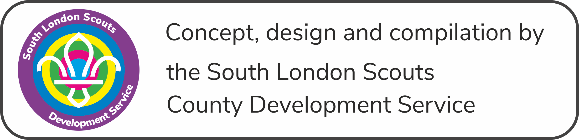 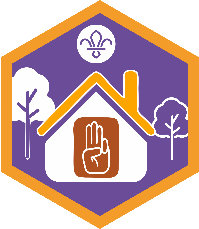 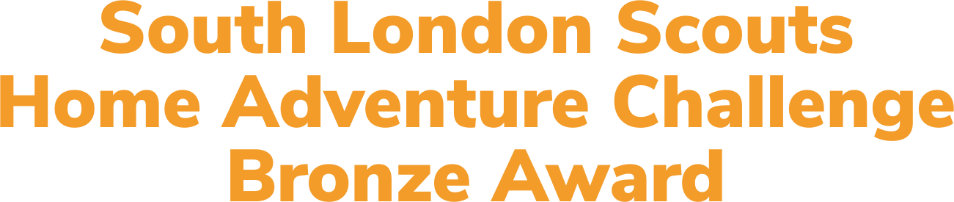 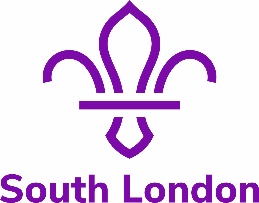 Record of achievementsRecord of achievementsRecord of achievementsRecord of achievementsRecord of achievements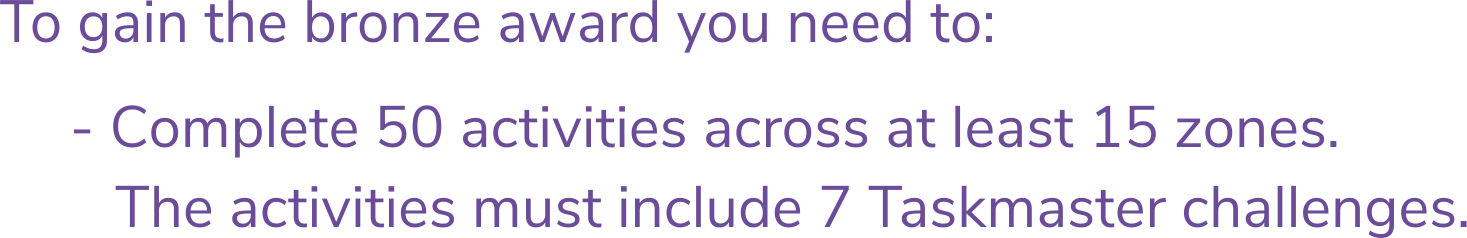 Challenge ElementChallenge ElementChallenge ElementChallenge ElementCompleted þ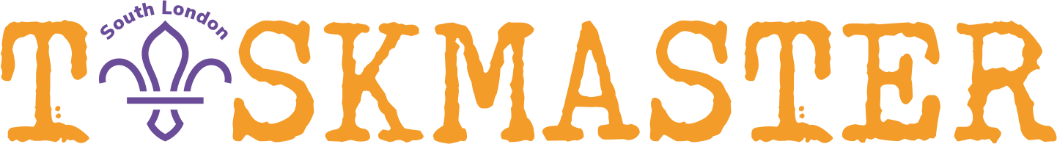 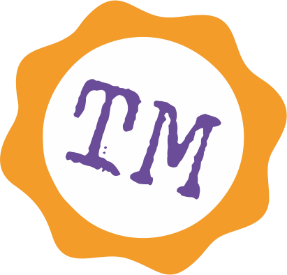 1234567Activities across the zonesActivities across the zonesActivities across the zonesActivities across the zonesActivities across the zonesActivities across the zones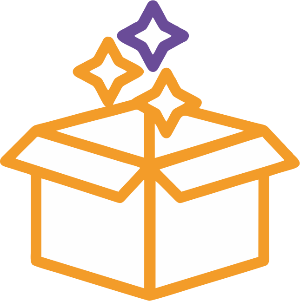 12345678910111213141516171819202122232425262728293031323334353637383940414243